Załącznik 1Attachment 1TABELA ZADAŃTASK LISTPoniższa tabela jest częścią ramowego programu szkoleniowego o którym mowa w art. 22 ust. 4 pkt. 4. Instruktor zaznaczając poszczególne zadania z poniższej tabeli określa zakres szkolenia z którego będzie szkolił.The table below is a part of a framework training program according with Art 22 paragraph 4 point 4 of the Act.By selecting individual tasks from the table below, instructor indicate the scope of the training that he will provide. Załącznik 2Attachment 2OPIS ŚRODKÓW, METOD I MATERIAŁÓW SZKOLENIOWYCHDESCRIPTIONS OF TRAINING METHODS AND MATERIALSMetody szkolenia     Training methodsMateriały szkoleniowe              Teaching materialsZasady przeprowadzenia egzaminu  Exam RulesKryteria pozytywnego ukończenia szkolenia                            Criteria for successful completion of a training course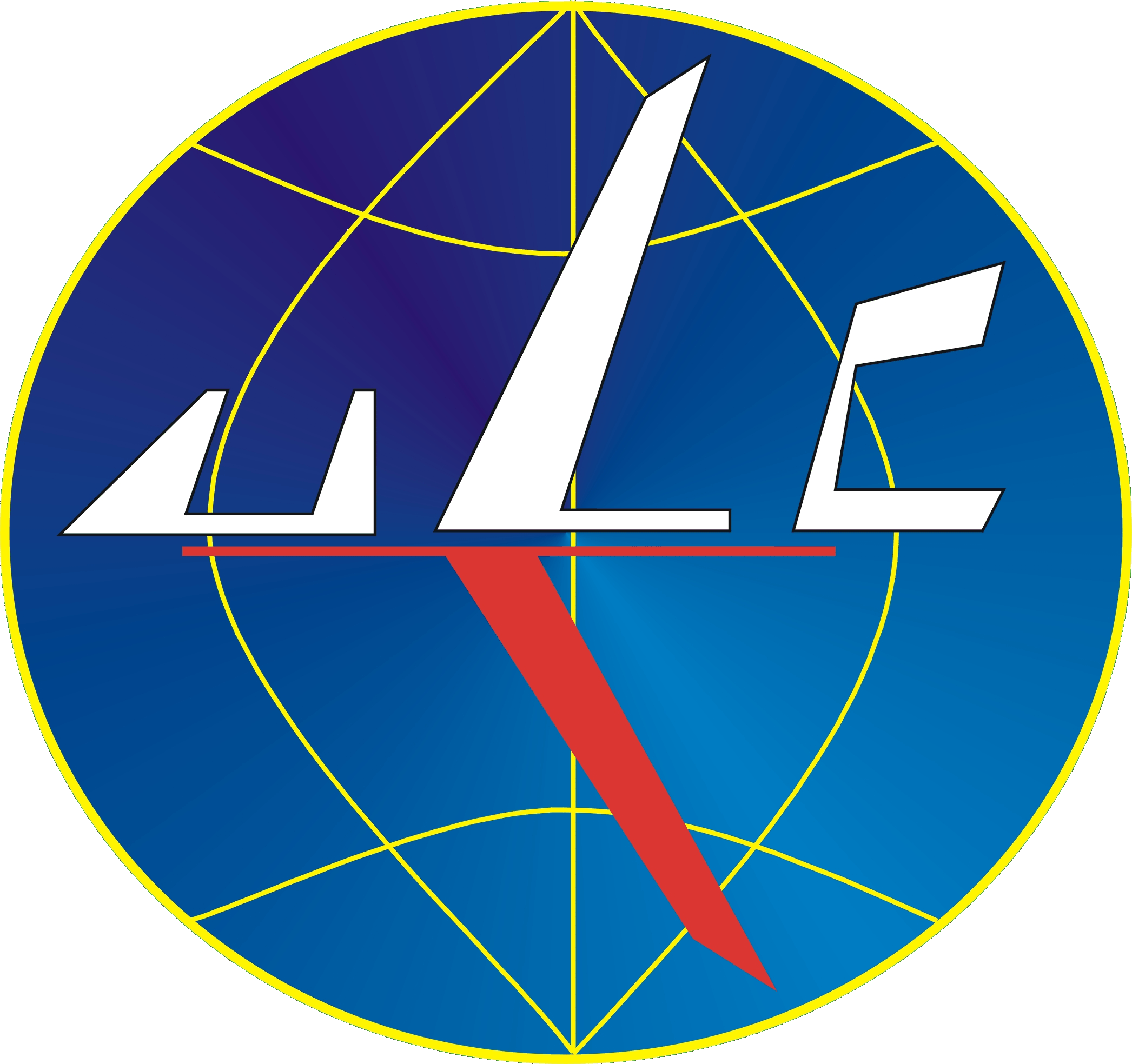 PREZES URZĘDU LOTNICTWA CYWILNEGO RZECZYPOSPOLITEJ POLSKIEJDEPARTAMENT OPERACYJNO LOTNICZY dangerousgoods@ulc.gov.plPRESIDENT OF CIVIL AVIATION AUTHORITY OF THE REPUBLIC OF POLANDAIR OPERATIONS DEPARTMENTdangerousgoods@ulc.gov.plMiejscowość, data            …                                                     …Place, date       Wniosek o zatwierdzenie spełnienia wymagań do prowadzenia szkoleń  z zakresu bezpiecznego transportu materiałów niebezpiecznych drogą powietrznąApplication for approval of meeting the requirements for conducting training  of safe transport of dangerous goods by airNa podstawie art. 22 ust. 1 i 2 ustawy z dnia 5 sierpnia 2022 r. o transporcie materiałów niebezpiecznych drogą powietrzną (Dz.U. poz. 1715) wnoszę o zatwierdzenie  przez Prezesa Urzędu Lotnictwa Cywilnego spełnienia wymagań do prowadzenia szkoleń  z zakresu bezpiecznego transportu materiałów niebezpiecznych drogą powietrzną - w zakresie szkolenia oraz przy wykorzystaniu metod zgodnie z art. 23 ust. 2 nn. ustawy.Pursuant to Article 22 paragraph 1 and 2 of the Act of August 5, 2022 on the transport of Dangerous Goods by air (Journal of Laws, item 1715), I hereby request for the approval by the President of the Civil Aviation Office to meet the requirements  for conducting training in terms of safe transport of Dangerous Goods by air – in terms of training and using methods in accordance with Art. 23 paragraph 2 of the Act .  Wniosek o zatwierdzenie instruktora                                                                  Application for instructor approval Zgłoszenie zmiany danych opublikowanych w wykazie instruktorów             Notification of changes in published data                                                                                                          dotyczy:                                                                                                                                                                                                             refers to: Odnowienie uprawnień                                                                                         Renewal of training validity1.    Dane osobowe wnioskodawcy:    Applicant`s personal dataAdres zamieszkania wnioskodawcy Applicant`s residential address  :Miejscowość, data            …                                                     …Place, date       Wniosek o zatwierdzenie spełnienia wymagań do prowadzenia szkoleń  z zakresu bezpiecznego transportu materiałów niebezpiecznych drogą powietrznąApplication for approval of meeting the requirements for conducting training  of safe transport of dangerous goods by airNa podstawie art. 22 ust. 1 i 2 ustawy z dnia 5 sierpnia 2022 r. o transporcie materiałów niebezpiecznych drogą powietrzną (Dz.U. poz. 1715) wnoszę o zatwierdzenie  przez Prezesa Urzędu Lotnictwa Cywilnego spełnienia wymagań do prowadzenia szkoleń  z zakresu bezpiecznego transportu materiałów niebezpiecznych drogą powietrzną - w zakresie szkolenia oraz przy wykorzystaniu metod zgodnie z art. 23 ust. 2 nn. ustawy.Pursuant to Article 22 paragraph 1 and 2 of the Act of August 5, 2022 on the transport of Dangerous Goods by air (Journal of Laws, item 1715), I hereby request for the approval by the President of the Civil Aviation Office to meet the requirements  for conducting training in terms of safe transport of Dangerous Goods by air – in terms of training and using methods in accordance with Art. 23 paragraph 2 of the Act .  Wniosek o zatwierdzenie instruktora                                                                  Application for instructor approval Zgłoszenie zmiany danych opublikowanych w wykazie instruktorów             Notification of changes in published data                                                                                                          dotyczy:                                                                                                                                                                                                             refers to: Odnowienie uprawnień                                                                                         Renewal of training validity1.    Dane osobowe wnioskodawcy:    Applicant`s personal dataAdres zamieszkania wnioskodawcy Applicant`s residential address  :ver.2/2024ver.2/20243.    Adres wnioskodawcy do doręczeń:            Applicant`s address for service:Informacja o ukończeniu szkolenia, o którym mowa w art. 22 ust.4 pkt 1 nn. ustawy     Completion of training according to Art. 22 paragraph 4  subparagraph 1 of the Act Data ukończenia szkolenia z wynikiem pozytywnym   ……………………...   Date of successful completion of the most recent trainingData ukończenia poprzedniego szkolenia jeżeli szkolenie powyżej jest szkoleniem odnawiającym   …………………………….                  Date of successful completion of the previous training, if the above training is a recurrent trainingInformacja o dokumentach załączonych do wniosku:  Attachments:3.    Adres wnioskodawcy do doręczeń:            Applicant`s address for service:Informacja o ukończeniu szkolenia, o którym mowa w art. 22 ust.4 pkt 1 nn. ustawy     Completion of training according to Art. 22 paragraph 4  subparagraph 1 of the Act Data ukończenia szkolenia z wynikiem pozytywnym   ……………………...   Date of successful completion of the most recent trainingData ukończenia poprzedniego szkolenia jeżeli szkolenie powyżej jest szkoleniem odnawiającym   …………………………….                  Date of successful completion of the previous training, if the above training is a recurrent trainingInformacja o dokumentach załączonych do wniosku:  Attachments:ver.2/2024ver.2/2024Zgoda wnioskodawcy na opublikowanie numeru telefonu i adresu elektronicznego w wykazie instruktorów:  Consent of the applicant to publish the telephone number and e-mail addressZgoda wnioskodawcy na opublikowanie numeru telefonu i adresu elektronicznego w wykazie instruktorów:  Consent of the applicant to publish the telephone number and e-mail addressver.2/2024ver.2/2024Informacje dotyczące przetwarzania danych osobowych dla składających wniosek o spełnienia wymagań do prowadzenia szkoleń  z zakresu bezpiecznego transportu materiałów niebezpiecznych drogą powietrznąW związku z realizacją obowiązku informacyjnego, o którym mowa w art. 13 w związku z art. 5 ust. 1 pkt a oraz art. 5 ust. 2 Rozporządzenia Parlamentu Europejskiego i Rady (UE) 2016/679 z dnia 27 kwietnia 2016 r. w sprawie ochrony osób fizycznych w związku z przetwarzaniem danych osobowych i w sprawie swobodnego przepływu takich danych oraz uchylenia dyrektywy 95/46/WE (ogólne rozporządzenie o ochronie danych), informuje, że:Administratorem Pani/Pana danych jest Prezes Urzędu Lotnictwa Cywilnego z siedzibą w Warszawie (02-247)  przy ul. Marcina Flisa 2 Tel. +48225207200 E-mail: kancelaria@ulc.gov.pl. Prezes Urzędu Lotnictwa Cywilnego wyznaczył Inspektora Ochrony Danych, z którym mogę się skontaktować w każdej sprawie dotyczącej przetwarzania moich danych poprzez wysłanie wiadomości e-mail na adres daneosobowe@ulc.gov.pl Pani/Pana dane osobowe będą przetwarzane w celu rozpatrzenia wniesionego przez Panią/Pana wniosku o zatwierdzenie spełnienia wymagań do prowadzenia szkoleń  z zakresu bezpiecznego transportu materiałów niebezpiecznych drogą powietrzną oraz dalszego procedowania z Pani/Pana zgłoszeniem na podstawie art. 6 ust. 1 lit c RODO (wypełnienie obowiązku prawnego) w związku z ustawą z dnia 5 sierpnia 2022 r. o transporcie materiałów niebezpiecznych drogą powietrzną.Pani/Pana dane osobowe mogą być przekazywane do: organów publicznych i urzędów państwowych lub innych podmiotów upoważnionych na podstawie przepisów prawa lub wykonujących zadania realizowane w interesie publicznym lub w ramach sprawowania władzy publicznej oraz do podmiotów przetwarzających dane w imieniu administratora, posiadających uprawnienia do ich przetwarzania. Pani/Pana dane osobowe nie będą przekazywane do państw trzecich ani organizacji międzynarodowej.Pani/Pana dane osobowe będą przetwarzane do czasu ustania celu dla jakiego zostały zgromadzone, a następnie w przypadkach, w których wymagają tego przepisy o archiwizacji – przez czas określony w tych przepisach.W związku z przetwarzaniem danych osobowych, przysługuje Pani/Panu prawo:dostępu do własnych danych osobowych,żądania od administratora sprostowania, uzupełnienia, usunięcia lub ograniczenia, przetwarzania własnych danych osobowych, a także wniesienia sprzeciwu wobec takiego przetwarzania - w sytuacjach przewidzianych prawem,wniesienia skargi do organu nadzorczego, którym jest Prezes Urzędu Ochrony Danych Osobowych, w przypadku uznania, że przetwarzanie danych osobowych narusza przepisy o ochronie danych osobowych.Przy przetwarzaniu danych osobowych w trybie RODO nie występuje zautomatyzowane podejmowanie decyzji o przetwarzaniu danych osobowych, w tym profilowanie..Information clause on personal data processing In relation to the information requirement mentioned in Art. 13 in relation to Art. 5(1)(a) and Art. 5(2) of the Regulation (EU) No. 2016/679 of the European Parliament and of the Council of 27 April 2016 on the protection of natural persons with regard to the processing of personal data and on the free movement of such data, and repealing Directive 95/46/EC (General Data Protection Regulation), I hereby declare that I have been informed that:1. The President of the Civil Aviation Authority with its registered office in Warszawa, ul. Marcina Flisa 2, 02-247 Warszawa, telephone: +48 22 520 72 00, e-mail: kancelaria@ulc.gov.pl, is a controller of my data. 2. The President of the Civil Aviation Authority has appointed a Data Protection Officer I can contact in case of any matters concerning the processing of my data by sending an e-mail at the e-mail address: daneosobowe@ulc.gov.pl3.Your personal data will be processed in order to consider your application submitted by you for entry onto the list of instructors and to further process your application pursuant to Art. 6 Paragraph 1 c. GDPR (fulfillment of the legal obligation) in connection with the Act of August 5, 2022 on the transport of Dangerous Goods by air4. The President of the Civil Aviation Authority does not intend to transfer your personal data to any third countries or international organizations.5. Your personal data will be processed for the period of time necessary to achieve the objectives, for which they are processed. When processing of your personal data will no longer be necessary, they will be archived until the end of the time period specified in archive regulation. 6. In relation to the processing of your personal data, You have the right to request the data controller to:a. give access to your personal data,b. correct your personal data,c. remove your personal data,d. limit the processing of your personal data,e. raise an objection to the processing of my personal data,7. The personal data I provide will not be used for an automated decision-making process, including the profiling.Informacje dotyczące przetwarzania danych osobowych dla składających wniosek o spełnienia wymagań do prowadzenia szkoleń  z zakresu bezpiecznego transportu materiałów niebezpiecznych drogą powietrznąW związku z realizacją obowiązku informacyjnego, o którym mowa w art. 13 w związku z art. 5 ust. 1 pkt a oraz art. 5 ust. 2 Rozporządzenia Parlamentu Europejskiego i Rady (UE) 2016/679 z dnia 27 kwietnia 2016 r. w sprawie ochrony osób fizycznych w związku z przetwarzaniem danych osobowych i w sprawie swobodnego przepływu takich danych oraz uchylenia dyrektywy 95/46/WE (ogólne rozporządzenie o ochronie danych), informuje, że:Administratorem Pani/Pana danych jest Prezes Urzędu Lotnictwa Cywilnego z siedzibą w Warszawie (02-247)  przy ul. Marcina Flisa 2 Tel. +48225207200 E-mail: kancelaria@ulc.gov.pl. Prezes Urzędu Lotnictwa Cywilnego wyznaczył Inspektora Ochrony Danych, z którym mogę się skontaktować w każdej sprawie dotyczącej przetwarzania moich danych poprzez wysłanie wiadomości e-mail na adres daneosobowe@ulc.gov.pl Pani/Pana dane osobowe będą przetwarzane w celu rozpatrzenia wniesionego przez Panią/Pana wniosku o zatwierdzenie spełnienia wymagań do prowadzenia szkoleń  z zakresu bezpiecznego transportu materiałów niebezpiecznych drogą powietrzną oraz dalszego procedowania z Pani/Pana zgłoszeniem na podstawie art. 6 ust. 1 lit c RODO (wypełnienie obowiązku prawnego) w związku z ustawą z dnia 5 sierpnia 2022 r. o transporcie materiałów niebezpiecznych drogą powietrzną.Pani/Pana dane osobowe mogą być przekazywane do: organów publicznych i urzędów państwowych lub innych podmiotów upoważnionych na podstawie przepisów prawa lub wykonujących zadania realizowane w interesie publicznym lub w ramach sprawowania władzy publicznej oraz do podmiotów przetwarzających dane w imieniu administratora, posiadających uprawnienia do ich przetwarzania. Pani/Pana dane osobowe nie będą przekazywane do państw trzecich ani organizacji międzynarodowej.Pani/Pana dane osobowe będą przetwarzane do czasu ustania celu dla jakiego zostały zgromadzone, a następnie w przypadkach, w których wymagają tego przepisy o archiwizacji – przez czas określony w tych przepisach.W związku z przetwarzaniem danych osobowych, przysługuje Pani/Panu prawo:dostępu do własnych danych osobowych,żądania od administratora sprostowania, uzupełnienia, usunięcia lub ograniczenia, przetwarzania własnych danych osobowych, a także wniesienia sprzeciwu wobec takiego przetwarzania - w sytuacjach przewidzianych prawem,wniesienia skargi do organu nadzorczego, którym jest Prezes Urzędu Ochrony Danych Osobowych, w przypadku uznania, że przetwarzanie danych osobowych narusza przepisy o ochronie danych osobowych.Przy przetwarzaniu danych osobowych w trybie RODO nie występuje zautomatyzowane podejmowanie decyzji o przetwarzaniu danych osobowych, w tym profilowanie..Information clause on personal data processing In relation to the information requirement mentioned in Art. 13 in relation to Art. 5(1)(a) and Art. 5(2) of the Regulation (EU) No. 2016/679 of the European Parliament and of the Council of 27 April 2016 on the protection of natural persons with regard to the processing of personal data and on the free movement of such data, and repealing Directive 95/46/EC (General Data Protection Regulation), I hereby declare that I have been informed that:1. The President of the Civil Aviation Authority with its registered office in Warszawa, ul. Marcina Flisa 2, 02-247 Warszawa, telephone: +48 22 520 72 00, e-mail: kancelaria@ulc.gov.pl, is a controller of my data. 2. The President of the Civil Aviation Authority has appointed a Data Protection Officer I can contact in case of any matters concerning the processing of my data by sending an e-mail at the e-mail address: daneosobowe@ulc.gov.pl3.Your personal data will be processed in order to consider your application submitted by you for entry onto the list of instructors and to further process your application pursuant to Art. 6 Paragraph 1 c. GDPR (fulfillment of the legal obligation) in connection with the Act of August 5, 2022 on the transport of Dangerous Goods by air4. The President of the Civil Aviation Authority does not intend to transfer your personal data to any third countries or international organizations.5. Your personal data will be processed for the period of time necessary to achieve the objectives, for which they are processed. When processing of your personal data will no longer be necessary, they will be archived until the end of the time period specified in archive regulation. 6. In relation to the processing of your personal data, You have the right to request the data controller to:a. give access to your personal data,b. correct your personal data,c. remove your personal data,d. limit the processing of your personal data,e. raise an objection to the processing of my personal data,7. The personal data I provide will not be used for an automated decision-making process, including the profiling.ver.2/2024ver.2/2024Podstawy/świadomość  (zgodnie z IATA DGR) Understanding the basics of dangerous goods (according to IATA DGR)Podstawy/świadomość  (zgodnie z IATA DGR) Understanding the basics of dangerous goods (according to IATA DGR)Podstawy/świadomość  (zgodnie z IATA DGR) Understanding the basics of dangerous goods (according to IATA DGR)0.1   Zastosowanie materiałów niebezpiecznych           Dangerous goods applicability0.2   Zrozumienie ogólnych ograniczeń            Understanding the general limitations0.3  Określenie ról i obowiązków            Identifying roles and responsibilities0.4  Zrozumienie znaczenia klasyfikacji i pakowania           Understanding the importance of classification & packaging0.5  Przekazywanie informacji o zagrożeniach          Understanding hazard communication0.6  Zapoznanie z podstawowymi  sposobami reagowania w sytuacjach awaryjnych         Familiarizing with basic emergency responseKlasyfikacja materiałów niebezpiecznychClassifying dangerous goodsKlasyfikacja materiałów niebezpiecznychClassifying dangerous goodsKlasyfikacja materiałów niebezpiecznychClassifying dangerous goodsOcena artykułu lub substancji pod kątem kryterium klasyfikacjiEvaluate substance or article against classification criteriaUstalenie szczegółów dotyczących materiału niebezpiecznegoDetermine dangerous goods descriptionPrzegląd postanowień specjalnychReview special provisionsPrzygotowanie przesyłek zawierających materiały niebezpiecznePreparing dangerous goods shipmentPrzygotowanie przesyłek zawierających materiały niebezpiecznePreparing dangerous goods shipmentPrzygotowanie przesyłek zawierających materiały niebezpiecznePreparing dangerous goods shipmentSprawdzenie możliwych sposobów pakowania, w tym dla ilości w ograniczeniachAssess packing options including quantity limitationsZastosowanie wymagań względem opakowańApply packing requirementsZastosowanie oznaczeń i etykietApply marks and labelsSprawdzenie wymagań względem opakowań zbiorczychAssess use of overpackPrzygotowanie dokumentacjiPrepare documentationver.2/2024ver.2/2024ver.2/2024ver.2/2024ver.2/2024Procesowanie/akceptacja frachtu lotniczegoProcessing/accepting cargoProcesowanie/akceptacja frachtu lotniczegoProcessing/accepting cargoProcesowanie/akceptacja frachtu lotniczegoProcessing/accepting cargoPrzegląd dokumentacjiReview documentationPrzegląd opakowania/opakowańReview documentationUkończenie procedury akceptacjiComplete acceptance proceduresProcesowanie/akceptacja przesyłek innych niż materiały niebezpieczneProcess/accept cargo other than dangerous goodsZarządzanie działaniami przed załadunkiem frachtuManaging cargo pre-loadingZarządzanie działaniami przed załadunkiem frachtuManaging cargo pre-loadingZarządzanie działaniami przed załadunkiem frachtuManaging cargo pre-loadingPlanowanie załadunkuPlan loadingPrzygotowanie załadunku do statku powietrznegoPrepare load for aircraftPrzygotowanie dokumentu NOTOCIssue NOTOCAkceptacja bagażu pasażerów i członków załogiAccepting passeneger and crew baggageAkceptacja bagażu pasażerów i członków załogiAccepting passeneger and crew baggageAkceptacja bagażu pasażerów i członków załogiAccepting passeneger and crew baggageProcesowanie bagażuProcess baggageAkceptacja bagażuAccept baggageTransport frachtu/bagażuTransporting cargo/baggageTransport frachtu/bagażuTransporting cargo/baggageTransport frachtu/bagażuTransporting cargo/baggageZaładunek statku powietrznegoLoad  aircraftNadzór nad materiałami niebezpiecznymi przed i podczas lotuManage dangerous goods pre-and during flightRozładunek statku powietrznegoUnload aircraftZbieranie danych dotyczących bezpieczeństwaCollecting safety dataZbieranie danych dotyczących bezpieczeństwaCollecting safety dataRaportowanie wypadków z udziałem materiałów niebezpiecznychReport dangerous goods accidentsRaportowanie incydentów z udziałem materiałów niebezpiecznychReport dangerous goods incidentsRaportowanie niezadeklarowanych/błędnie zadeklarowanych materiałów niebezpiecznychReport undeclared/misdeclared dangerous goodsRaportowanie wypadków z udziałem materiałów niebezpiecznychReport dangerous goods occurrencesver.2/2024Szkolenia stacjonarneStationary trainingSzkolenia stacjonarneStationary trainingWirtualna klasaVirtual classroomWirtualna klasaVirtual classroomE-learningE-learningE-learningE-learningNauczanie na odległość (samokształcenie)Distance learning (self-study)Nauczanie na odległość (samokształcenie)Distance learning (self-study)Aplikacje (urządzenia inteligentne)Apps (smart devices)Aplikacje (urządzenia inteligentne)Apps (smart devices)Symulacja wirtualnaVirtual simulationSymulacja wirtualnaVirtual simulationSzkolenie na stanowisku pracy (on the job training)On the job trainingSzkolenie na stanowisku pracy (on the job training)On the job trainingDyskusje grupowe i samouczkiGroup discussions and tutorialsDyskusje grupowe i samouczkiGroup discussions and tutorialsInneOtherPrezentacja multimedialnaMultimedia presentationsPrezentacja multimedialnaMultimedia presentationsSkrypt szkoleniaTraining scriptSkrypt szkoleniaTraining scriptĆwiczeniaExercisesĆwiczeniaExercisesMateriały multimedialne (filmy, pliki dźwiękowe)Multimedia materials (movies, sound files)Materiały multimedialne (filmy, pliki dźwiękowe)Multimedia materials (movies, sound files)PodręcznikiCoursebookPodręcznikiCoursebookInneOtherver.2/2024ver.2/2024